B 	HAVEX 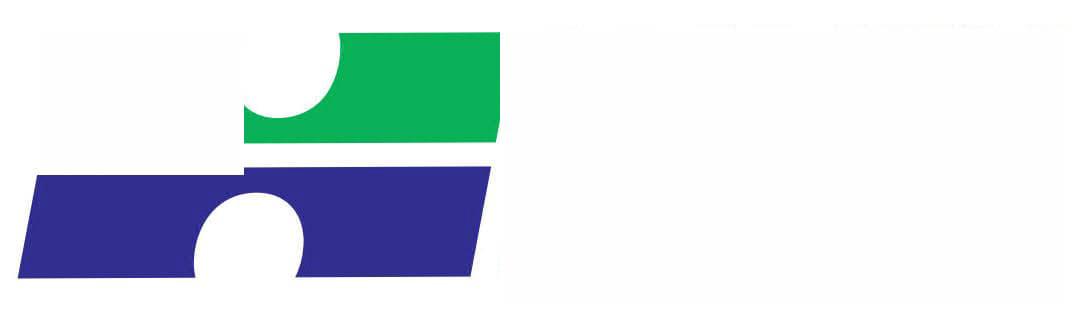 mobility Příloha č.4 MNOŽSTVÍ PŘÍPUSTNÝCH POŠKOZENÍ  Rri vrácení  vašeho  smluvního 	vozu  jsou  všechna  poškození 	řádně  zaznamenána  na předávacím protokolu. 	Předávající  potvrzuje svým podpisem, 	že se zněním předávacího 	protokolu 	souhlasí. Ve výše uvedené 	tabulce  je  znázorněno, 	kolik 	poškozeni 	je přípustné. Při vrácení automobilu taktéž předejte: • Doklady  k vozidlu  (OTP,  Povinné ručení. 	Zelená karta, 	rámeček  dálniční 	známky) 
• Karta  pohonných 	hmot • Servisní kartu • Servisní knížka • Manuály •  Rádio kód  a/nebo 	rádio  pas •  Všechny klíče (včetně 	náhradního) 	+ dálková  ovládáni •  Klíče od  zabezpečovacích 	zařízení razení • Certifikát 	alarmu • Bezpečnostní  klič ke šroubům 	nebo 	matic 	kol • Odnima telný panel  od  rádia  nebo  bezpečnostní 	karta 	rádia •  Sezónní pneumatiky •  ftjvinná 	výbava • Doplňková 	výbava (např. 	střešní  nosč, 	sněhové 	řetězy, střešní  box aj—■) Při předávání 	auta na předem 	určené 	místo 	by mělo  být vozidlo  čisté  a náležitě 	připravené k prohlédnutí. 	V případě, 	že je  nutné 	dodatečně 	vozidlo  umýt a vyčistit, 	tyto  náklady 	budou klientovi 	vyúčtovány. Běžné opotřebení, 	je takové opotřebení, 	které 	vznikne  v průběhu 	běžného 	užívání automobilu. 	To jsou  malá  poškození 	na částech 	auta, 	náraznících, 	bočních 	zrcátkách  a interiéru. 	Poškození,  které 
je menší  než 24 mm  (5 Kč mince), 	škrábanec, 	který 	je menší  100 mm  a je možno 	ho odstranit 
přeleštěním, 	je taktéž akceptovatelný. 	Fbvolen  je i škrábanec 	na nárazníku 	menší  než velikost kreditní 	karty 	(85  mm  x 55 mm). V případě 	všech poškozeni 	bude  provedena 	kontrola, 	zda -li tato  škoda 	již nebyla  nahlášena 	firmě CAR CLUB s.r.o 	Pbkud  škoda  již byla  nahlášena  a řeší se jako  pojistná 	událost, 	klientovi bude  naúčtovaná 	pouze smluvená 	spoluúčast 		z pojistné 	události. 	Jestliže  však škoda  nebyla nahlášena, 	bude  klientovi 	naúčtována 	ztiáta 	hodnoty 	vráceného 	vozidla. Nepřípustné Promáčknutí větší než pětikoruna 	neupravitelná vyrovnáním. 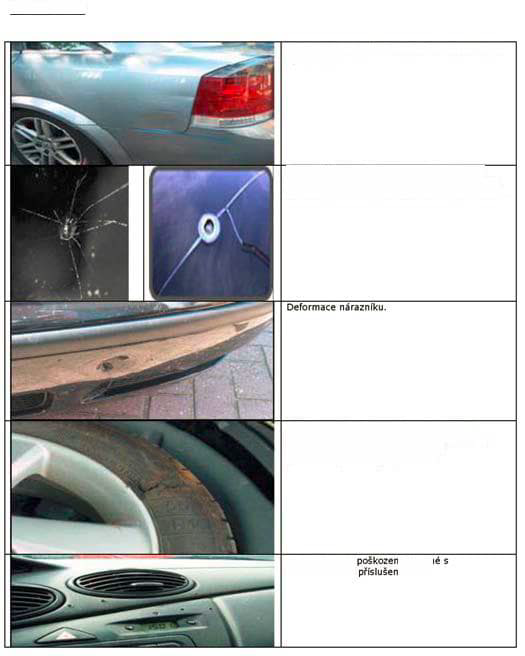 Přijatelné může být pouze 	menši poškození mimo rozsah  zorného pole. 	Proto je vždy lepší nahlásit poškozené 	okno 	jako 	pojistnou 	událost. Ráfky musí být připevněné pomocí 	všech svorníků a matic a nesmí  být poškozené 	nebo vážné zdeformované. Vnitřní 	plást pneumatiky nesmí  být poškozen. ftokud  výbava zahrnutá  v leasingové  smlouvě, 	jak například 	rádio,  navigační 	systém  aj. chybí, 	bude klientovi 	vyúčtována hodnota 	za náhradu. 	V případě 	vzniku  škody na  takovémto 	zařízeni, bude klientovi 	naúčtována 	cena za opravu. Všechna loga společnosti 	nebo  jiné  obchodní 	texty musí být po ukončeni 	leasingové 	smlouvy 
odstraněny. 	V případě  vzniku škody,  bude 	klientovi 	naúčtována 	cena  za opravu. i jako  například 	ptačími 	výkaly, pryskyřicí 	aj.  není  akceptovatelné. 	Náklady vi dány k úhradě. Máte poškozené  čelní  sklo automobilu? 	Proveďte 	opravu 	co  nejdříve 	jak je  to jen možné! 
Věříme, že výše uvedené 	informace 	jsou  dostatečné 	pro  zjištění,  co je a co není přípustné 	pň vrácení vozidla. 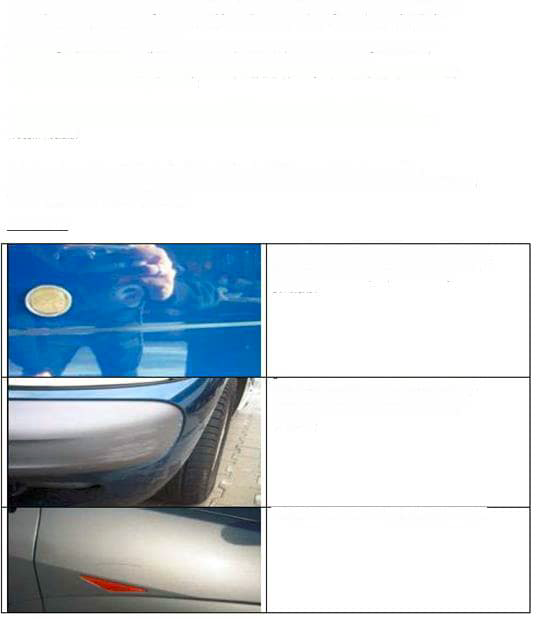 Pokud se domníváte, že škoda je větší než škoda běžným opotřebením, prosím, 
neprodleně nahlaste tuto skutečnost, aby mohla být nahlášena na pojišťovnu.  Předejdete tím pozdějším zbytečným výdajům. Přípustné Promáčknuti 	menší než pětikoruna. 	Ftokud tato promáčknuti 	mohou 	být vytvarována. V tabulce naleznete 	kolik  takových promáčknuti 	je dovoleno. Škrábance  na nárazníku  o velikosti 	menši  než kreditní 	karta 	(85 mm 	x 55 mm). 	V tabulce naleznete 	kolik  poškození  tohoto 	typu 	je dovoleno. Škrábance <100 	mm odstranitelné lešténkou. Škrábance delší 100  mm, které 	nejsou možné za  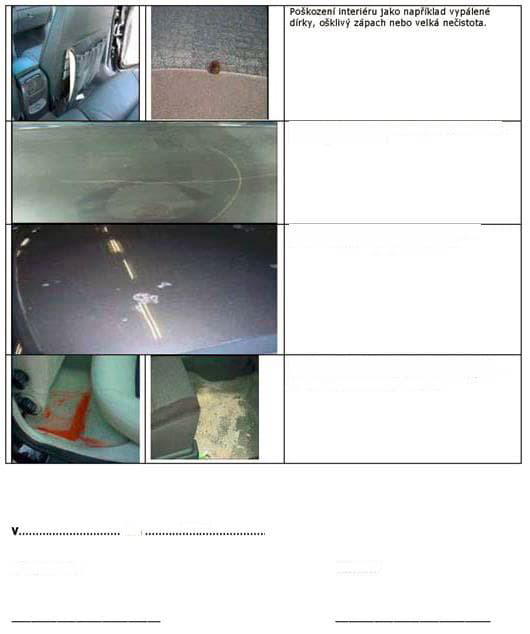 Poškození laku v důsledku 	kyseliny, např. ptačími výkaly, pryskyřicí ze stromů. Znečištění Interiéru vyžadující profesionální 
čištění.  Auto koberečky, obložení dveří,  palubní deska a vnitřní čalounění  střechy. Není přijatelné demontováním í s pojer stvf. dne Poskytovatel:	Uživatel: Havex Mobility s.r.o.  Na bělidle 501 ǀ 543 01 Vrchlabí ǀ tel.: (+420) 739 306 714 ǀ e-mail:info@havexmobility.cz ǀ www.havexmobility.cz  IČ: 25322508 ǀ DIČ: CZ25322508 ǀ zapsaná v OR Krajským soudem v Hradci Králové v oddíle C, vložka 13467  ČSOB Vrchlabí, č.ú.: 127280302/0300 ǀ Česká Spořitelna, č.ú.: 4281292/0800  množství 	přípustných 	poškozeni na  jednotlivé 	časti množství 	přípustných 	poškozeni na  jednotlivé 	časti množství 	přípustných 	poškozeni na  jednotlivé 	časti množství 	přípustných 	poškozeni na  jednotlivé 	časti množství 	přípustných 	poškozeni na  jednotlivé 	časti množství 	přípustných 	poškozeni na  jednotlivé 	časti STÁŘÍ 	AUTOMOBILU 	V MĚSÍCÍCH STÁŘÍ 	AUTOMOBILU 	V MĚSÍCÍCH STÁŘÍ 	AUTOMOBILU 	V MĚSÍCÍCH STÁŘÍ 	AUTOMOBILU 	V MĚSÍCÍCH STÁŘÍ 	AUTOMOBILU 	V MĚSÍCÍCH NÁJEZD  km do 12 12-24 24-36 36-48 48-60 do 60.000 1 2 3 4 5 60.000-120.000 2 2 4 4 6 120.000-180.000 3 3 4 5 6 množství 	přípustných poškozeni na vozidlo 	jako  celek 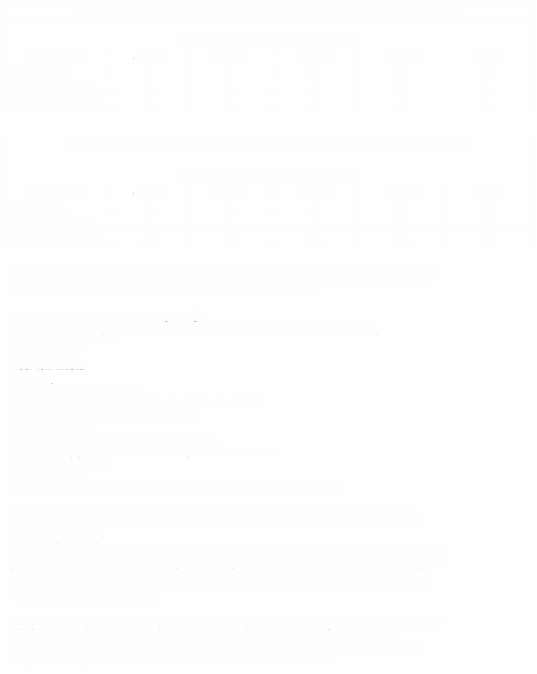 množství 	přípustných poškozeni na vozidlo 	jako  celek množství 	přípustných poškozeni na vozidlo 	jako  celek množství 	přípustných poškozeni na vozidlo 	jako  celek množství 	přípustných poškozeni na vozidlo 	jako  celek množství 	přípustných poškozeni na vozidlo 	jako  celek STARI 	AUTOMOBILU 	V MĚSÍCÍCH STARI 	AUTOMOBILU 	V MĚSÍCÍCH STARI 	AUTOMOBILU 	V MĚSÍCÍCH STARI 	AUTOMOBILU 	V MĚSÍCÍCH STARI 	AUTOMOBILU 	V MĚSÍCÍCH NÁJEZD  km do 12 12-24 24-36 36-48 48-60 do 60.000 2 3 4 6 8 60.000-120.000 4 6 8 10 12 120.000-180.000 10 12 14 16 18 